Сумська міська рада VІІІ СКЛИКАННЯ V СЕСІЯРІШЕННЯ від 24 березня 2021 року № 603-МР м. СумиРозглянувши звернення громадянки, розроблену та надану технічну документацію із землеустрою щодо встановлення (відновлення) меж земельної ділянки в натурі (на місцевості), відповідно до статей 12, 40, 79-1, 116, 118, 120, 121, 122, частини чотирнадцятої статті 186 Земельного кодексу України, статті 55 Закону України «Про землеустрій», частини третьої статті 15 Закону України «Про доступ до публічної інформації», враховуючи протокол засідання постійної комісії з питань архітектури, містобудування, регулювання земельних відносин, природокористування та екології Сумської міської ради від 28.01.2021 № 7, керуючись  пунктом 34 частини першої статті 26 Закону України «Про місцеве самоврядування в Україні», Сумська міська рада  ВИРІШИЛА:1. Визнати таким, що втратив чинність, пункт 10 додатку № 2 до рішення Виконавчого комітету Сумської міської Ради народних депутатів від 16.12.1993           № 723 «Про передачу в приватну власність земель» стосовно надання у приватну власність земельної ділянки площею 0,0600 га за адресою: м. Суми,                           вул. Андрія Реути (Крупської), 33 Мачарадзе Акакію Уцловичу у зв’язку з неоформленням ним права власності на земельну ділянку та переходом права власності на житловий будинок, розташований на даній земельній ділянці, до Хроленко Віри Павлівни.2. Затвердити технічну документацію із землеустрою щодо встановлення (відновлення) меж земельної ділянки в натурі (на місцевості) та надати у приватну власність Хроленко Вірі Павлівні  земельну ділянку за адресою:                      м. Суми, вул. Андрія Реути, 33, площею 0,0587 га, кадастровий номер 5910136600:12:028:0004. Категорія та функціональне призначення земельної ділянки: землі житлової та громадської забудови Сумської міської ради для будівництва і обслуговування житлового будинку, господарських будівель і споруд (присадибна ділянка).Сумський міський голова                                                                        О.М. ЛисенкоВиконавець: Клименко Ю.М.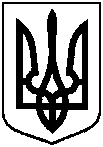 Про часткову втрату чинності рішення Виконавчого комітету Сумської міської Ради народних депутатів та надання у приватну власність земельної ділянки за адресою: м. Суми, вул. Андрія Реути, 33, площею 0,0587 га  Хроленко Вірі Павлівні, яка знаходиться у неї в користуванні